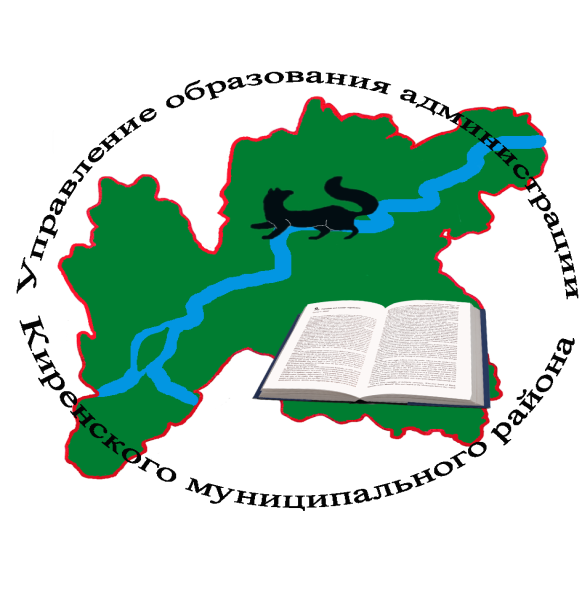 Анализ результатов государственной итоговой аттестации обучающихся, освоивших образовательные программы основного общего образования, в общеобразовательных организациях Киренского муниципального района в  2021 году           В 2020 – 2021  учебном году выпускники из 12 муниципальных казенных общеобразовательных организаций Киренского района приняли участие в государственной итоговой  аттестации в форме ОГЭ:  МКОУ СОШ № 1 г. Киренска МКОУ СОШ № 3 г. Киренска МКОУ СОШ № 5 г. Киренска МКОУ СОШ № 6 г. Киренска МКОУ ООШ с. Коршуново МКОУ СОШ  п.  Алексеевск МКОУ СОШ  с.  Алымовка МКОУ СОШ  п. Юбилейный МКОУ "Криволукская СОШ им. Героя Советского Союза Тюрнева П.Ф."  МКОУ СОШ  с.  Макарово  МКОУ СОШ с. Петропавловское МКОУ СОШ №9 г.КиренскаРезультаты по русскому языку 24.05.2021 года.      В 2020 – 2021 учебном году на экзамен по русскому языку в форме ОГЭ зарегистрировано 219 участников.        Подтвердили освоение образовательных программ 205 человек  (93,6%), что на 0,46 % ниже данного показателя  в сравнении  с 2019 годом  (областной показатель  94,06 %).   Показатель качества по району составил  42,7  %, что выше показателя прошлого года на 1,7 %  (2019 год качество –   41%).     Результаты сдачи ГИА по русскому языку обучающимися (по годам) представлены в таблице 1 и на диаграмме 1.                                                                                                                     Таблица 1    Со 100%  успеваемостью русский язык сдали обучающиеся 9 класса МКОУ ООШ с.Коршуново, МКОУ СОШ с.Алымовка, МКОУ "Криволукская СОШ им. Героя Советского Союза Тюрнева П.Ф.", МКОУ СОШ с.Макарово, МКОУ СОШ с.Петропавловское.         Выше среднего районного  -  тестовый балл в МКОУ СОШ № 3 г. Киренска МКОУ СОШ № 5 г. Киренска, МКОУ СОШ с. Кривая Лука, МКОУ СОШ п. Алексеевск, МКОУ СОШ с. Макарово, МКОУ СОШ с. Коршуново.        МКОУ СОШ № 1 г. Киренска, МКОУ СОШ с.Алымовка,   МКОУ СОШ с. Петропавловское – результат на уровне районных показателей.      Максимальный балл  - 39 (100% выполнения работы)  не набрал никто.   Наивысший набранный бал- 32 (82% выполнения работы)  набрали Вохмина Ксения, ученица  МКОУ СОШ № 1, Суханова Дарья, ученица МКОУ СОШ №3, Чистякова Ксения, ученица МКОУ СОШ №5.  Результаты по математике   27.05.2021 г.                     В 2020 – 2021 учебном году зарегистрировано на экзамен по математике  219 участников.         Подтвердили освоение образовательных программ 218  человек  (99,5 %), что на 7,5  % выше данного районного показателя  в сравнении  с 2019 годом  и  областного – 77,7 %.  Показатель качества по району составил 30,2 %, что ниже показателя 2019 года на 14,8 %  (2019 год качество – 45%).Результаты сдачи ГИА по математике за прошлые годы обучающимися представлены в таблице 2, диаграмме 2:Таблица 2                                                                                                                                           Диаграмма 2  Со 100%  успеваемостью математику сдали обучающиеся 9 класса МКОУ ООШ с.Коршуново, МКОУ СОШ с.Алымовка, МКОУ СОШ с.Макарово, МКОУ "Криволукская СОШ им. Героя Советского Союза Тюрнева П.Ф.".       Выше среднего районного балла  тестовый балл в МКОУ СОШ № 3 г. Киренска,   МКОУ СОШ № 5 г. Киренска, МКОУ "Криволукская СОШ им. Героя Советского Союза Тюрнева П.Ф.", МКОУ СОШ с. Макарово.      Наивысший набранный  балл  - 24 (77% выполнения работы)  у  Любец Сергея,  обучающегося МКОУ СОШ № 5 г. Киренска.      Максимальное количество 31 балл не набрал никто.В дополнительный период сдачи ОГЭ учащиеся, не сдавшие экзамен в основной период, успешно завершили ГИА-9. Таким образом, в сентябре 2021 года аттестаты об окончании основного общего образования получили 100% выпускников.Рекомендации:  Управлению  образования администрации Киренского муниципального района:- включить в план контрольных мероприятий на 2021 – 2022  учебный год   проведение мониторинга знаний обучающихся 9 классов по русскому языку, математике, - включить в план контрольных мероприятий на 2021 – 2022  учебный год проверку по вопросу: «Организация  внутришкольного контроля»,- усилить контроль над преподаванием предметов учебного плана образовательных организаций, посредством посещения уроков специалистами управления образования Киренского муниципального района,- организовать для лиц, привлекаемых для работы в ППЭ, дополнительные консультации, обучающие семинары по теме  «Организация и проведение ГИА», - координировать деятельность   районных методических объединений с целью анализа результатов проведенных мониторингов и разработки методических материалов по использованию мониторинговых исследований в работе по повышению качества обучения выпускников 9 классов.Руководителям общеобразовательных учреждений:                                                           - разработать  комплексный план мероприятий образовательных организаций на 2021 – 2022 учебный год по повышению качества образования обучающихся 9 классов и сокращении доли выпускников, не подтвердивших освоения программ основного общего образования в 2021 – 2022  учебном году,  - проанализировать результаты ОГЭ в 2021 году, определить пути повышения качества подготовки по обязательным предметам в 2021 – 2022 году, -  усилить  внутришкольный  контроль над состоянием преподавания русского языка  и  математики  в 5 – 9  классах, -   организовать проведение дополнительных групповых и индивидуальных занятий с обучающимися 9 классов, испытывающими трудности в освоении учебных программ по русскому языку математике,- усилить контроль над обучением обучающихся 9-ых классов  по вопросам подготовки к ГИА в форме ОГЭ, над заполнением бланков ответов, - обеспечить прохождение организаторами, назначенными для подготовки и проведения ГИА, обучающих семинаров, учебы, консультаций.                                                                                     ГодПриняли участие2345Средний балл (область)Средний балл(район)Успеваемость,%Качество,% 2009 25156122631023,725,17829  20102616412365926,324,57026 201122648108502025,621,27931 20121971541322528,325,48545  20131742184551527,926,38828  20142122393801526,524,48945,4201519521846723252389,246,12016206683813628,126,597,156,72017191+4997622327,426,749544,520182159100594726,727,3895,949,3201922411120702326,825,79641202121914105762423,122,19242,7№МКОУУчастники2345УспеваемостьКачествоСредний  балл ОУСредняя оценка  ОУДинамика  среднего балла1СОШ №13932212292,335,9223,3-32СОШ №33921616594,953,8243,6-3,63СОШ №56232428795,156,4243,6-2,34СОШ №6161114093,725213,2-2,85ООШ  Коршуново3012010066,7243,7+16СОШ п. Алексеевск311148896,851,6243,7-1,87СОШ  с. Алымовка6051010016,6223,1+3,98СОШ п. Юбилейный52300600172,6-4,49Криволукская СОШ им. Героя Советского Союза Тюрнева П.Ф.20011100100264,5-5,310СОШ с. Макарово7042110042,8233,6-2,711СОШ с. Петропавловское2011010050223,5-2,412СОШ №97241071,414,2172,8ИТОГО21914105762492%42,7%22,125,73,43,5- 3,6Средние показатели по районуСредние показатели по районуСредние показатели по районуСредние показатели по районуСредние показатели по районуСредние показатели по районуСредние показатели по районуСредние показатели по районуСредние показатели по району22,125,73,43,5- 3,6Средние показатели по району в 2019 годуСредние показатели по району в 2019 годуСредние показатели по району в 2019 годуСредние показатели по району в 2019 годуСредние показатели по району в 2019 годуСредние показатели по району в 2019 годуСредние показатели по району в 2019 годуСредние показатели по району в 2019 годуСредние показатели по району в 2019 году22,125,73,43,5- 3,6Средние показатели по ОБЛАСТИСредние показатели по ОБЛАСТИСредние показатели по ОБЛАСТИСредние показатели по ОБЛАСТИСредние показатели по ОБЛАСТИСредние показатели по ОБЛАСТИСредние показатели по ОБЛАСТИСредние показатели по ОБЛАСТИСредние показатели по ОБЛАСТИ23,13,6- 3,6ГОДзаявленоПриняли участие2345Средний балл(область)Средний балл(район)Успеваемость,  %Качест-во,%2009 270253848471145,66,66734 201026225810785511511,810,85926 20112362276688621113,08,97132201219919733108253113,510,9832820131751741224471718,617,18855201421321243110511110,21079,726,82015196195429746101210,978,426,420162062063167951313,413,68552,42017195191+44951721913,914,1574,3 47,620182202195167742313,213,4176,345,1201922422418105841713,714,1924520212192191713663311,61293,125,2№МКОУУчастники2345УспеваемостьКачествоСредний  балл ОУСредняя оценка  ОУДинамика среднего балла1СОШ №1394269097,223123,1-1,92СОШ №33912314197,438,4143,4-1,73СОШ №56253521191,935,5133,3-2,14СОШ №6161105093,731,2123,3+1,35ООШ с. Коршуново3021010033,3123,3+1.56СОШ п. Алексеевск313198190,329123,2-0,57СОШ  с. Алымовка6042010033,3123,3-1,78СОШ п. Юбилейный5230060092,6-1,89Криволукская СОШ им. Героя Советского Союза Тюрнева П.Ф.2011010050133,5-2,610СОШ с. Макарово7052010028,6133,3-2,211СОШ с. Петропавловское202001000123-212МКОУ СОШ №97160085,70102,8ИТОГО2191713663393,125,2123,2-2,1Средние показатели по районуСредние показатели по районуСредние показатели по районуСредние показатели по районуСредние показатели по районуСредние показатели по районуСредние показатели по районуСредние показатели по району123,2-2,1Средние показатели по району в 2019 годуСредние показатели по району в 2019 годуСредние показатели по району в 2019 годуСредние показатели по району в 2019 годуСредние показатели по району в 2019 годуСредние показатели по району в 2019 годуСредние показатели по району в 2019 годуСредние показатели по району в 2019 годуСредние показатели по району в 2019 году14,13,5-2,1Средние показатели по областиСредние показатели по областиСредние показатели по областиСредние показатели по областиСредние показатели по областиСредние показатели по областиСредние показатели по областиСредние показатели по областиСредние показатели по области11,63,1-2,1